Техническое оснащение Все применяемые при производстве лабораторного контроля приборы и оборудование включены в Реестр средств измерений,аттестованы  и проходят периодическую поверку. При испытаниях  используется только актуализированная  нормативно-техническая документация и новейшие  методические и справочные материалы. Качество выполняемых работ подтверждено наличием сертификата соответствия системы менеджмента качества в соответствии с требованиями  ГОСТ Р ИСО 9001-2008.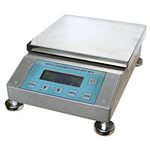 Весы лабораторные электронные, тип  ВЛГ- МГ4, Весы лабораторные электронные nип ВК-150,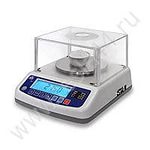 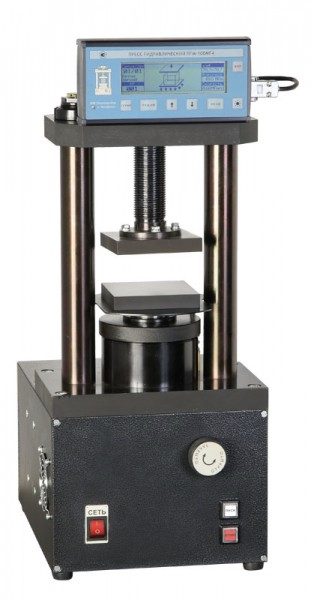 Пресс испытательный гидравлический малогабаритный тип ПГМ-1000 МГ4, 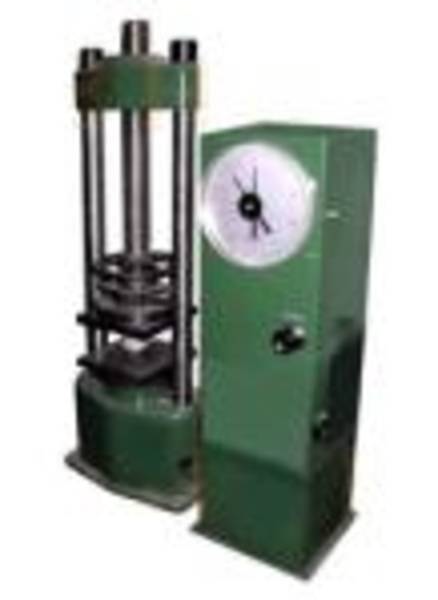 Пресс гидравлический тип П-10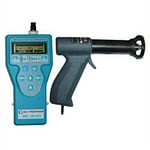 Измеритель прочности бетона тип ИПС-МГ4.03, Измеритель прочности бетона тип ПОС-50МГ4-0,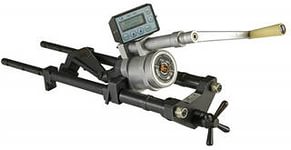 

 Измеритель защитного слоя бетона ИПА-МГ4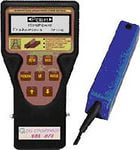  Психрометр аспирационный МВ-4-2М,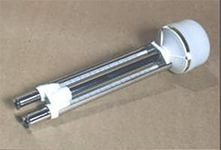 Прибор измерения геометрических параметров многофункциональный Константа К5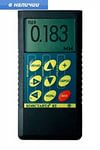 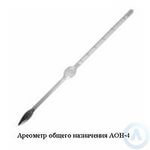  Ареометр общего назначения АОН-4,  Измеритель влажности электронный 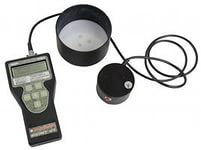 «Влагомер МГ-4», Термогигрометр ТГЦ-МГ4.01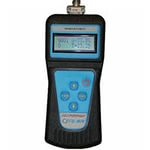  Дефектоскоп ультразвуковой УД2-12, 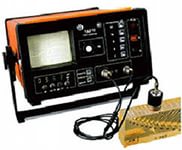  Измеритель модуля упругости грунтов и оснований дорог ПДУ-МГ4 «УДАР»,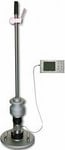  Измеритель прочности ударно-импульсный ОНИКС-2,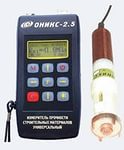 